報道関係者各位		      		　　　	            　　　　　　　　　　　　2015年3月20日プレスリリース				　　　	　　　　　　　　　　　	　　　 　　　　　　合同会社つくりえBONSAIの聖地「大宮盆栽村」にオープンジャパンメイド・手づくり雑貨とワークショップの店「つくりえ」合同会社つくりえ（所在地：埼玉県さいたま市、代表：塚田敬子）は、地域密着型の手づくり雑貨販売・各種ワークショップ開催事業を展開するため、2015年4月12日（日）埼玉県さいたま市北区盆栽町に、店舗「つくりえ」をオープンいたします。日本が誇る “盆栽” は、今や世界中で “ＢＯＮＳＡＩ” として、深く愛好家の人々に愛されています。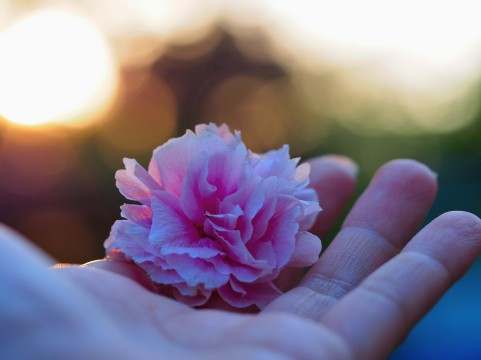 さいたま市北区盆栽町は、歴史ある盆栽園や盆栽美術館があり、その名の通りＢＯＮＳＡＩの聖地として知られ、国内外から多くの観光客が訪れる街です。つくりえでは、地域で活動する手づくり作家による作品やジャパンメイド雑貨を中心とした販売を行ってまいります。和を感じさせる素材やデザインを大事にしながらも、モダンなテイストを取り入れた、焼き物・染物・クラフト作品・日用品まで幅広い商品を取りそろえていきます。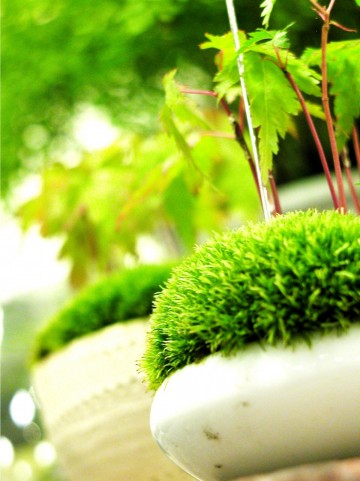 同時に、染物体験・つまみ細工・飾り巻き寿司など、各種手づくり・ものづくり系ワークショップを開催し、ものづくりの楽しさを広めながら日本の技術の素晴らしさを伝える場としていきます。今や、海外でも熱く盛り上がっているBONSAI。そんなBONSAIの聖地「大宮盆栽村」から、新たなジャパンメイドを国内外へ向けてアピールをすべく、「つくりえ」は始動します。合同会社つくりえ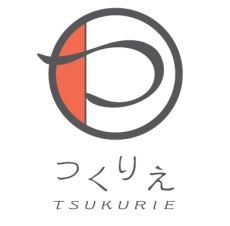 【会社住所】埼玉県さいたま市北区宮原町3-376-1-801【店舗住所】埼玉県さいたま市北区盆栽町90-1【設立】2014年12月17日	  【代表社員】塚田敬子   【社員】2名   【資本金】400万円【電話番号】080-5090-8675　  【HP】http://www.tsukurie.com 【メール】info.tsukurie@gmail.com　 